İZLEME DEĞERLENDİRME VE İSTATİSTİK BİRİMİ GÖREV KAPSAMINDA GÖREV YETKİ VE SORUMLULUKLARIİl Değerlendirme Sunusu Verilerini ilgili birimlerden toplayarak HSGM İzleme Değerlendirme ve İstatistik Daire Başkanlığı’na  göndermek.Üç (3) ayda bir Antalya Laboratuvar Veri Formunu hazırlayarak HSGM İzleme Değerlendirme ve İstatistik Daire Başkanlığı’na göndermek.Üç (3) ayda bir Aile Hekimliği Veri Tablosunu hazırlayarak HSGM İzleme Değerlendirme ve İstatistik Daire Başkanlığı’na göndermek.Verimlilik Karnesinin hazırlayarak HSGM İzleme Değerlendirme ve İstatistik Daire Başkanlığı’na göndermek.Yıllık İl Faaliyet Planını hazırlamak, ayrıca aylık il faaliyet raporunu ilgili birimlere göndermek.Her ay İlimizde bulunan aile sağlığı merkezlerinin %10' unun mesai denetimlerinin  yapılmasını sağlamak ve verilerin toplanarak her ayın 20' sine kadar HSGM İzleme Değerlendirme ve İstatistik Daire Başkanlığı’na düzenli olarak üst yazı ile göndermek.ASM ve AHB'lerine yönelik yılda 2 kez gerçekleştirilen   olağan izleme, değerlendirme ve denetim için planlama yapmak, denetim ekiplerini oluşturmak, gerekli O’lurları  almak, ekiplere eğitim vermek.Yapılan izleme değerlendirme ve denetim verilerinin TSİM girişi ve raporlamasını yapmak.Yapılan olağan izleme, değerlendirme ve denetim sonrası ASM ve AHB' lerde görülen eksiklikleri ilgili birimlere yazarak takibini yapmak.Aile Hekimliği Uygulamasında aile hekimleri ve aile sağlığı elemanlarının Performans İtiraz Formlarını kontrol etmek. Komisyona sunmak, Komisyon sonucunu maaş birimine üst yazı ile göndermek. Komisyon sonrası evrakları kontrol ederek, Web sayfasında yayınlamak.Aylık olarak “Performans İtiraz Komisyon” sonucunu HSGM İzleme Değerlendirme ve İstatistik Daire Başkanlığına göndermek.Karar Destek Sisteminden Aile Hekimliği Birimleri'nin verilerinin indirilerek incelenmesi, Performansı % 90’nın altına düşen Aile Hekimlerini  konunun incelenmesi için ilgili birimlere yazı ile bildirilmekMüdürlüğümüz ve Bağlı Birimlerin (AÇSAP- TSM - VSD-KETEM-ÇİM ve SE vb.) denetimlerini planlamak, komisyon olur'larını almak ve denetimi yapmak.Denetimi yapılan Müdürlüğümüz ve Bağlı Birim (AÇSAP- TSM- VSD-KETEM-ÇİM ve SE vb.) denetim formlarını kontrol etmek, çetelemek, bunlar hakkında rapor ve sunu hazırlamak.Müdürlüğümüz ve Bağlı Birimlerin (AÇSAP-TSM-VSD-KETEM-ÇİM ve SE vb.) denetim raporlarını ilgili birimlere ve İlçe Sağlık Müdürlüklerine ulaştırmak, geri bildirimlerini dosyalayarak arşivlemek. Akılcı İlaç Uygulamaları ile ilgili Halk Sağlığı Hizmetleri çalışmalarını yürütmek.ASM çalışanları, Aile Hekimleri ve Aile Sağlığı Elemanlarına ait ihtar puan tutanaklarının takibini yapmak ve sonuçlandırmak.Birinci Basamak Sağlık Kurum ve Kuruluşlarının Şikayet işlemlerini en kısa sürede yapmak.Sağlık alanında faaliyet gösteren kurum ve kuruluşların sağlık veri setlerinin ve diğer verilerin Bakanlığımızın merkez sunucularına verileri iletmek için yetkilendirmek.Aile hekimlerinin, kamu hastanelerinin, özel sağlık kuruluşlarının hasta kimlik ve adres bilgilerini sorgulayabilmesi için yetkilendirmek.İl Sağlık Müdürü tarafından verilen benzeri görevleri yapmak.İŞ SÜREÇLERİ    SÜREÇ KODU: HSHB 05.1   İŞ SÜRECİ: Her ay İlimizde bulunan aile sağlığı merkezlerinin %10' unun mesai denetimlerinin   yapılmasını sağlamak ve verilerin toplanarak her ayın 20' sine kadar HSGM İzleme Değerlendirme ve İstatistik Daire Başkanlığı’na düzenli olarak üst yazı ile göndermek.Bakanlığın yazısına istinaden tüm Ilçe Sağlık Müdürlükleri bilgilendirilir.Ilçe Sağlık Müdürlüğü bölgesinde bulunan ASM’lerin her ay en az %10’unun düzenli olarak ziyaret edilmesi gerektiği belirtilir.Yapılan ziyaret sırasında EK-3 (ASM ve  AHB’nin Olağan Dışı Durum İhbar ve Şikayetlerinde Kullanılacak Denetim Formu ve İnceleme Tutanağı) düzenlenir. Düzenlenen formlar takip eden ayın 3’üne kadar birimimize tablo halinde toplu olarak gönderilir.Tüm Ilçe Sağlık Müdürlüğü’nden gelen veriler toplanır ve değerlendirilerek il tablosu oluşturulur.Oluşturulan tablo HSGM İzleme Değerlendirme ve İstatistik Daire Başkanlığı’na resmi yazı ile gönderilir.RUTİN DENETİM İŞ AKIŞIKONTROL DENETİM İŞ AKIŞIOLAĞAN DIŞI DENETİM İŞ AKIŞIPERFORMANS İTİRAZ BAŞVURULARI İŞ AKIŞIİHTAR İŞLEMLERİ İŞ AKIŞIŞİKAYET İŞLEMLERİ İŞ AKIŞI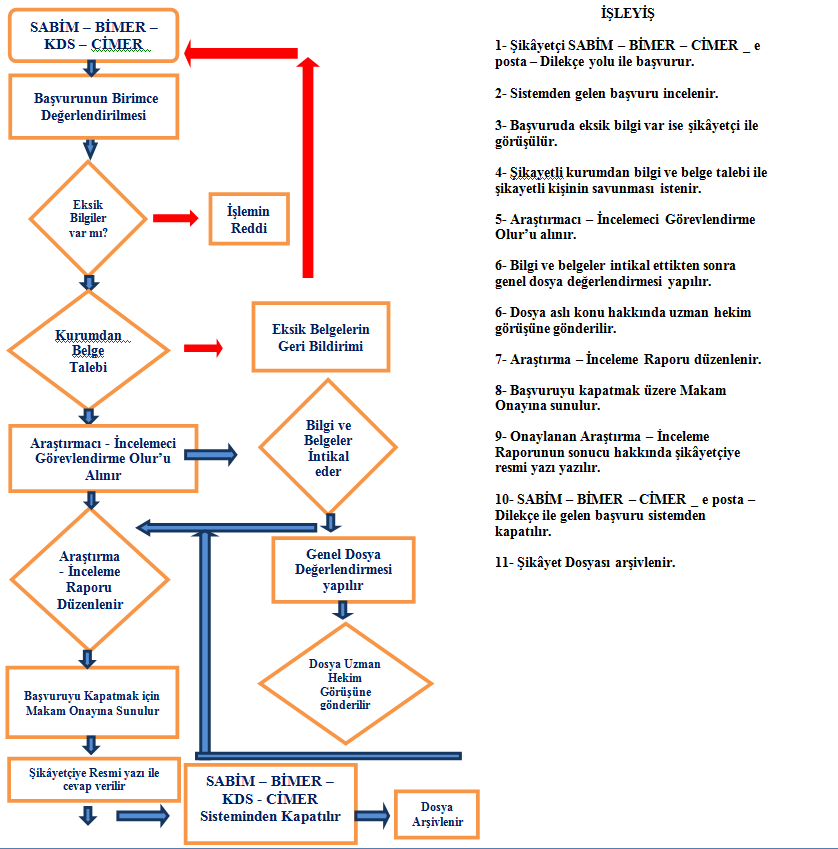 SORUMLULUK MATRİSİSORUMLULUK MATRİSİSORUMLULUK MATRİSİSORUMLULUK MATRİSİSORUMLULUK MATRİSİSORUMLULUK MATRİSİSORUMLULUK MATRİSİSORUMLULUK MATRİSİSORUMLULUK MATRİSİSORUMLULUK MATRİSİSORUMLULUK MATRİSİSORUMLULUK MATRİSİSORUMLULUK MATRİSİSORUMLULUK MATRİSİSORUMLULUK MATRİSİĠġĠNKODUĠġĠNKODUİŞİN ADI1.SORUMLU1.SORUMLU2.SORUMLU3.SORUMLU3.SORUMLU1.PARAF KONTROL2.PARAF KONTROL3.PARAF KONTROL3.PARAF KONTROL4.İMZA/ONAYKONTROL5. ONAY KONTROLİZLEME DEĞERLENDİRME İSTATİSTİK BİRİMİKODU: HSHBİZLEME DEĞERLENDİRME İSTATİSTİK BİRİMİKODU: HSHBİZLEME DEĞERLENDİRME İSTATİSTİK BİRİMİKODU: HSHBİZLEME DEĞERLENDİRME İSTATİSTİK BİRİMİKODU: HSHBİZLEME DEĞERLENDİRME İSTATİSTİK BİRİMİKODU: HSHBİZLEME DEĞERLENDİRME İSTATİSTİK BİRİMİKODU: HSHBİZLEME DEĞERLENDİRME İSTATİSTİK BİRİMİKODU: HSHBİZLEME DEĞERLENDİRME İSTATİSTİK BİRİMİKODU: HSHBİZLEME DEĞERLENDİRME İSTATİSTİK BİRİMİKODU: HSHBİZLEME DEĞERLENDİRME İSTATİSTİK BİRİMİKODU: HSHBİZLEME DEĞERLENDİRME İSTATİSTİK BİRİMİKODU: HSHBİZLEME DEĞERLENDİRME İSTATİSTİK BİRİMİKODU: HSHBİZLEME DEĞERLENDİRME İSTATİSTİK BİRİMİKODU: HSHBİZLEME DEĞERLENDİRME İSTATİSTİK BİRİMİKODU: HSHBHHHSHB 01.1İl Değerlendirme Sunusu Verilerini ilgili birimlerden toplayarak HSGM İzleme Değerlendirme ve İstatistik Daire Başkanlığı’na  göndermek.İl Değerlendirme Sunusu Verilerini ilgili birimlerden toplayarak HSGM İzleme Değerlendirme ve İstatistik Daire Başkanlığı’na  göndermek.İl Değerlendirme Sunusu Verilerini ilgili birimlerden toplayarak HSGM İzleme Değerlendirme ve İstatistik Daire Başkanlığı’na  göndermek.Birim ÇalışanıBirim TabibiBirim sorumlusu/ uzmanBirim TabibiBirim TabibiBirim sorumlusu/ uzmanBaşkan yardımcısıBaşkanBaşkanMüdürHSHB 02.1Üç (3) ayda bir Antalya Laboratuvar Veri Formunu'nu hazırlayarak HSGM İzleme Değerlendirme ve İstatistik Daire Başkanlığı’na göndermek.Üç (3) ayda bir Antalya Laboratuvar Veri Formunu'nu hazırlayarak HSGM İzleme Değerlendirme ve İstatistik Daire Başkanlığı’na göndermek.Üç (3) ayda bir Antalya Laboratuvar Veri Formunu'nu hazırlayarak HSGM İzleme Değerlendirme ve İstatistik Daire Başkanlığı’na göndermek.Birim ÇalışanıBirim TabibiBirim sorumlusu/ uzmanBirim TabibiBirim TabibiBirim sorumlusu/ uzmanBaşkan yardımcısıBaşkanBaşkanMİB01.1HSHB 03.1Üç (3) ayda bir Aile Hekimliği Veri Tablosunu hazırlayarak HSGM İzleme Değerlendirme ve İstatistik Daire Başkanlığı’na göndermek.Üç (3) ayda bir Aile Hekimliği Veri Tablosunu hazırlayarak HSGM İzleme Değerlendirme ve İstatistik Daire Başkanlığı’na göndermek.Üç (3) ayda bir Aile Hekimliği Veri Tablosunu hazırlayarak HSGM İzleme Değerlendirme ve İstatistik Daire Başkanlığı’na göndermek.Birim ÇalışanıBirim TabibiBirim sorumlusu/ uzmanBirim TabibiBirim TabibiBirim sorumlusu/ uzmanBaşkan yardımcısıBaşkanBaşkanHSHB 04.1Verimlilik Karnesinin hazırlayarak HSGM İzleme Değerlendirme ve İstatistik Daire Başkanlığı’na göndermek.Verimlilik Karnesinin hazırlayarak HSGM İzleme Değerlendirme ve İstatistik Daire Başkanlığı’na göndermek.Verimlilik Karnesinin hazırlayarak HSGM İzleme Değerlendirme ve İstatistik Daire Başkanlığı’na göndermek.Birim ÇalışanıBirim TabibiBirim sorumlusu/ uzmanBirim TabibiBirim TabibiBirim sorumlusu/ uzmanBaşkan yardımcısıBaşkanBaşkanHSHB 05.1Yıllık İl faaliyet Planını hazırlamak, ayrıca aylık il faaliyet raporunu ilgili birimlere göndermekYıllık İl faaliyet Planını hazırlamak, ayrıca aylık il faaliyet raporunu ilgili birimlere göndermekYıllık İl faaliyet Planını hazırlamak, ayrıca aylık il faaliyet raporunu ilgili birimlere göndermekBirim ÇalışanıBirim TabibiBirim sorumlusu/ uzmanBirim TabibiBirim TabibiBirim sorumlusu/ uzmanBaşkan yardımcısıBaşkanBaşkanHSHB 06.1Her ay İlimizde bulunan aile sağlığı merkezlerinin %10'unun mesai denetimlerinin  yapılmasını sağlamak ve verilerin toplanarak her ayın 20'sine kadar HSGM İzleme Değerlendirme ve İstatistik Daire Başkanlığı’na düzenli olarak üst yazı ile göndermek.Her ay İlimizde bulunan aile sağlığı merkezlerinin %10'unun mesai denetimlerinin  yapılmasını sağlamak ve verilerin toplanarak her ayın 20'sine kadar HSGM İzleme Değerlendirme ve İstatistik Daire Başkanlığı’na düzenli olarak üst yazı ile göndermek.Her ay İlimizde bulunan aile sağlığı merkezlerinin %10'unun mesai denetimlerinin  yapılmasını sağlamak ve verilerin toplanarak her ayın 20'sine kadar HSGM İzleme Değerlendirme ve İstatistik Daire Başkanlığı’na düzenli olarak üst yazı ile göndermek.Birim ÇalışanıBirim TabibiBirim sorumlusu/ uzmanBirim TabibiBirim TabibiBirim sorumlusu/ uzmanBaşkan yardımcısıBaşkanBaşkanMüdürHSHB 07.1ASM ve AHB'lerine yönelik yılda 2 kez gerçekleştirilen   olağan İzleme, değerlendirme ve denetim için planlama yapmak, denetim ekiplerini oluşturmak, gerekli olurları  almak, ekiplere eğitim vermek.ASM ve AHB'lerine yönelik yılda 2 kez gerçekleştirilen   olağan İzleme, değerlendirme ve denetim için planlama yapmak, denetim ekiplerini oluşturmak, gerekli olurları  almak, ekiplere eğitim vermek.ASM ve AHB'lerine yönelik yılda 2 kez gerçekleştirilen   olağan İzleme, değerlendirme ve denetim için planlama yapmak, denetim ekiplerini oluşturmak, gerekli olurları  almak, ekiplere eğitim vermek.Birim ÇalışanıBirim TabibiBirim sorumlusu/ uzmanBirim TabibiBirim TabibiBirim sorumlusu/ uzmanBaşkan yardımcısıBaşkanBaşkanMüdürHSHB 08.1Yapılan izleme değerlendirme ve denetim verilerinin TSİM  girişi ve raporlamasını yapmak.Yapılan izleme değerlendirme ve denetim verilerinin TSİM  girişi ve raporlamasını yapmak.Yapılan izleme değerlendirme ve denetim verilerinin TSİM  girişi ve raporlamasını yapmak.Birim ÇalışanıBirim TabibiBirim sorumlusu/ uzmanBirim TabibiBirim TabibiBirim sorumlusu/ uzmanBaşkan yardımcısıBaşkanBaşkanHSHB 9.1Yapılan olağan iİzleme, değerlendirme ve denetim sonrası ASM ve AHB'lerde görülen eksiklikleri ilgili birimlere yazarak takibini yapmak.Yapılan olağan iİzleme, değerlendirme ve denetim sonrası ASM ve AHB'lerde görülen eksiklikleri ilgili birimlere yazarak takibini yapmak.Yapılan olağan iİzleme, değerlendirme ve denetim sonrası ASM ve AHB'lerde görülen eksiklikleri ilgili birimlere yazarak takibini yapmak.Birim ÇalışanıBirim TabibiBirim sorumlusu/ uzmanBirim TabibiBirim TabibiBirim sorumlusu/ uzmanBaşkan yardımcısıBaşkanBaşkanHSHB 10.1Aile Hekimliği Uygulamasında aile hekimleri ve aile sağlığı elemanlarının Performans İtiraz Formlarını kontrol etmek. Komisyona sunmak, Komisyon sonucunu maaş birimine üst yazı ile göndermek. Aile Hekimliği Uygulamasında aile hekimleri ve aile sağlığı elemanlarının Performans İtiraz Formlarını kontrol etmek. Komisyona sunmak, Komisyon sonucunu maaş birimine üst yazı ile göndermek. Aile Hekimliği Uygulamasında aile hekimleri ve aile sağlığı elemanlarının Performans İtiraz Formlarını kontrol etmek. Komisyona sunmak, Komisyon sonucunu maaş birimine üst yazı ile göndermek. Birim ÇalışanıBirim TabibiBirim sorumlusu/ uzmanBirim TabibiBirim TabibiBirim sorumlusu/ uzmanBaşkan yardımcısıBaşkanBaşkanHSHB 11.1Komisyon sonrası evrakları kontrol ederek, Web sayfasında yayınlamak.Komisyon sonrası evrakları kontrol ederek, Web sayfasında yayınlamak.Komisyon sonrası evrakları kontrol ederek, Web sayfasında yayınlamak.Birim ÇalışanıBirim TabibiBirim sorumlusu/ uzmanBirim TabibiBirim TabibiBirim sorumlusu/ uzmanBaşkan yardımcısıBaşkanBaşkanMüdürHSHB 12.1Aylık olarak Performans Komisyonu’ na Yapılan İtiraz gerekçelerini hazırlayarak  HSGM İzleme Değerlendirme ve İstatistik Daire Başkanlığına göndermek.Aylık olarak Performans Komisyonu’ na Yapılan İtiraz gerekçelerini hazırlayarak  HSGM İzleme Değerlendirme ve İstatistik Daire Başkanlığına göndermek.Aylık olarak Performans Komisyonu’ na Yapılan İtiraz gerekçelerini hazırlayarak  HSGM İzleme Değerlendirme ve İstatistik Daire Başkanlığına göndermek.Birim ÇalışanıBirim TabibiBirim sorumlusu/ uzmanBirim TabibiBirim TabibiBirim sorumlusu/ uzmanBaşkan yardımcısıBaşkanBaşkanHSHB 13.1Karar Destek Sisteminden Aile Hekimliği Birimleri'nin verilerinin indirilerek incelenmesi, Performansı % 90 nın altına düşen Aile Hekimlerininin  konunun incelenmesi için ilgili birimlere yazı ile bildirilmekKarar Destek Sisteminden Aile Hekimliği Birimleri'nin verilerinin indirilerek incelenmesi, Performansı % 90 nın altına düşen Aile Hekimlerininin  konunun incelenmesi için ilgili birimlere yazı ile bildirilmekKarar Destek Sisteminden Aile Hekimliği Birimleri'nin verilerinin indirilerek incelenmesi, Performansı % 90 nın altına düşen Aile Hekimlerininin  konunun incelenmesi için ilgili birimlere yazı ile bildirilmekBirim ÇalışanıBirim TabibiBirim sorumlusu/ uzmanBirim TabibiBirim TabibiBirim sorumlusu/ uzmanBaşkan yardımcısıBaşkanBaşkanHSHB 14.1Müdürlüğümüz ve Bağlı birimlerin (AÇSAP- TSM - VSD-KETEM-ÇİM ve SE vb.) denetimlerini planlamak, komisyon olur'larını almak ve denetimi yapmak.Müdürlüğümüz ve Bağlı birimlerin (AÇSAP- TSM - VSD-KETEM-ÇİM ve SE vb.) denetimlerini planlamak, komisyon olur'larını almak ve denetimi yapmak.Müdürlüğümüz ve Bağlı birimlerin (AÇSAP- TSM - VSD-KETEM-ÇİM ve SE vb.) denetimlerini planlamak, komisyon olur'larını almak ve denetimi yapmak.Birim ÇalışanıBirim TabibiBirim sorumlusu/ uzmanBirim TabibiBirim TabibiBirim sorumlusu/ uzmanBaşkan yardımcısıBaşkanBaşkanMüdürHSHB 15.1Denetimi yapılan Müdürlüğümüz ve Bağlı birim (AÇSAP- TSM- VSD-KETEM-ÇİM ve SE vb.) denetim formlarını kontrol etmek, çetelemek, bunlar hakkında rapor ve sunu hazırlamak.Denetimi yapılan Müdürlüğümüz ve Bağlı birim (AÇSAP- TSM- VSD-KETEM-ÇİM ve SE vb.) denetim formlarını kontrol etmek, çetelemek, bunlar hakkında rapor ve sunu hazırlamak.Denetimi yapılan Müdürlüğümüz ve Bağlı birim (AÇSAP- TSM- VSD-KETEM-ÇİM ve SE vb.) denetim formlarını kontrol etmek, çetelemek, bunlar hakkında rapor ve sunu hazırlamak.Birim ÇalışanıBirim TabibiBirim sorumlusu/ uzmanBirim TabibiBirim TabibiBirim sorumlusu/ uzmanBaşkan yardımcısıBaşkanBaşkanHSHB 16.1Müdürlüğümüz ve Bağlı birimlerin (AÇSAP-TSM- VSD-KETEM-ÇİM ve SE vb.) denetim raporlarının ilgili birimlere ve İlçe Sağlık Müdürlüklerine ulaştırılmak, geri bildirimlerini dosyalayarak arşivlemek. Müdürlüğümüz ve Bağlı birimlerin (AÇSAP-TSM- VSD-KETEM-ÇİM ve SE vb.) denetim raporlarının ilgili birimlere ve İlçe Sağlık Müdürlüklerine ulaştırılmak, geri bildirimlerini dosyalayarak arşivlemek. Müdürlüğümüz ve Bağlı birimlerin (AÇSAP-TSM- VSD-KETEM-ÇİM ve SE vb.) denetim raporlarının ilgili birimlere ve İlçe Sağlık Müdürlüklerine ulaştırılmak, geri bildirimlerini dosyalayarak arşivlemek. Birim ÇalışanıBirim TabibiBirim sorumlusu/ uzmanBirim TabibiBirim TabibiBirim sorumlusu/ uzmanBaşkan yardımcısıBaşkanBaşkanHSHB 17.1Akılcı İlaç Uygulamaları ile ilgili Halk Sağlığı Hizmetleri çalışmalarını yürütmek.Akılcı İlaç Uygulamaları ile ilgili Halk Sağlığı Hizmetleri çalışmalarını yürütmek.Akılcı İlaç Uygulamaları ile ilgili Halk Sağlığı Hizmetleri çalışmalarını yürütmek.Birim ÇalışanıBirim TabibiBirim sorumlusu/ uzmanBirim TabibiBirim TabibiBirim sorumlusu/ uzmanBaşkan yardımcısıBaşkanBaşkanHSHB 18.1ASM çalışanları, Aile Hekimleri ve Aile Sağlığı Elemanlarına ait ihtar puan tutanaklarının takibini yapmak ve sonuçlandırmak.ASM çalışanları, Aile Hekimleri ve Aile Sağlığı Elemanlarına ait ihtar puan tutanaklarının takibini yapmak ve sonuçlandırmak.ASM çalışanları, Aile Hekimleri ve Aile Sağlığı Elemanlarına ait ihtar puan tutanaklarının takibini yapmak ve sonuçlandırmak.Birim ÇalışanıBirim TabibiBirim sorumlusu/ uzmanBirim TabibiBirim TabibiBirim sorumlusu/ uzmanBaşkan yardımcısıBaşkanBaşkanMüdürHSHB 19.1Birinci Basamak Sağlık Kurum ve Kuruluşlarının Şikayet işlemlerinin en kısa sürede yapmak.Birinci Basamak Sağlık Kurum ve Kuruluşlarının Şikayet işlemlerinin en kısa sürede yapmak.Birinci Basamak Sağlık Kurum ve Kuruluşlarının Şikayet işlemlerinin en kısa sürede yapmak.Birim ÇalışanıBirim TabibiBirim sorumlusu/ uzmanBirim TabibiBirim TabibiBirim sorumlusu/ uzmanBaşkan yardımcısıBaşkanBaşkanMüdürHSHB 20.01Sağlık alanında faaliyet gösteren kurum ve kuruluşların sağlık veri setlerinin ve diğer verilerin Bakanlığımızın merkez sunucularına verileri iletmek için yetkilendirmek.Sağlık alanında faaliyet gösteren kurum ve kuruluşların sağlık veri setlerinin ve diğer verilerin Bakanlığımızın merkez sunucularına verileri iletmek için yetkilendirmek.Sağlık alanında faaliyet gösteren kurum ve kuruluşların sağlık veri setlerinin ve diğer verilerin Bakanlığımızın merkez sunucularına verileri iletmek için yetkilendirmek.Birim ÇalışanıBirim TabibiBirim sorumlusu/ uzmanBirim TabibiBirim TabibiBirim sorumlusu/ uzmanBaşkan yardımcısıBaşkanBaşkanHSHB 21.01Aile hekimlerinin,kamu hastanelerinin, özel sağlık kuruluşlarının hasta kimlik ve adres bilgilerini sorgulayabilmesi için yetkilendirmek.Aile hekimlerinin,kamu hastanelerinin, özel sağlık kuruluşlarının hasta kimlik ve adres bilgilerini sorgulayabilmesi için yetkilendirmek.Aile hekimlerinin,kamu hastanelerinin, özel sağlık kuruluşlarının hasta kimlik ve adres bilgilerini sorgulayabilmesi için yetkilendirmek.Birim ÇalışanıBirim TabibiBirim sorumlusu/ uzmanBirim TabibiBirim TabibiBirim sorumlusu/ uzmanBaşkan yardımcısıBaşkanBaşkanHSHB 22.01İl Sağlık Müdürü tarafından verilen benzeri görevleri yapmak.İl Sağlık Müdürü tarafından verilen benzeri görevleri yapmak.İl Sağlık Müdürü tarafından verilen benzeri görevleri yapmak.Birim ÇalışanıBirim TabibiBirim sorumlusu/ uzmanBirim TabibiBirim TabibiBirim sorumlusu/ uzmanBaşkan yardımcısıBaşkanBaşkan